JUDEȚUL ARAD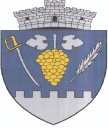 CONSILIUL LOCAL AL COMUNEI ȘIRIAŞiria, str. 85 Infanterie, nr. 184, jud. Arad, tel:0257-531.101, fax:0257-531.449 e-mail: registratura@primariasiria.roHOTĂRÂREA NR. 29din data de 25.02.2019privind acordarea unui ajutor de urgență pentru înmormântarea defunctului Voicu Constantin Consiliul Local al comunei Şiria având în vedere-  proiectul de hotărâre înaintat de primarul comunei Şiria;- ancheta socială nr.1538/18.02.2019 înaintată de compartimentul asistență socială și autoritate tutelară;- raportul de specialitate nr.1810/21.02.2019 înaintat de compartimentul asistență socială, din cadrul Primăriei Comunei Șiria;- expunerea de motive nr. 1811/21.02.2019;- certificatul de deces al defunctului Voicu Constantin;- raportul comisiei de specialitate a Consiliului local;ţinând cont de prevederile:- art.15 din Legea nr.273/2006, modificată şi completată;- art.36 alin.(2) lit.b şi alin.4 lit.a din Legea nr.215/2001 a administraţiei publice locale, republicată cu modificările şi completările ulterioare       în temeiul art. 45 alin.2 din Legea nr.215/2001 republicată , cu 11  voturi pentruHOTĂRĂŞTE:	ART.1 (1) Se aprobă alocarea sumei de 2.000 lei din fondul de rezervă bugetară constituit în bugetul local pentru acordarea unui ajutor de urgenţă pentru înmormântarea defunctul Voicu Constantin, decedat la data de 30.01.2019.          (2) Ajutorul de urgență în valoare 2.000 lei se acordă prin virament bancar Intreprinderii Familiale ARDELEAN pentru plată contravaloare factura nr.389/18.02.2019.	ART.2 Prezenta hotărâre se aduce la cunoştinţă publică şi se comunică cu: Insituţia Prefectului Judeţului Arad, Primarul comunei Şiria şi biroul financiar-contabil din cadrul Primăriei comunei Şiria.     PREŞEDINTE DE ŞEDINŢĂ, 		           AVIZAT DE LEGALITATE      Priescu Marcel-Ioan                                           SECRETAR                                                                                                                       jr. Sârb Gabriela 